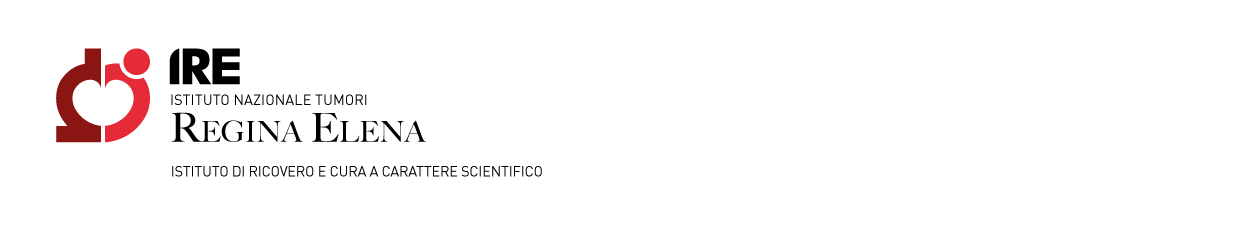 Prot ___________							Roma, ______________Oggetto: Evidenza pubblica per il Conferimento di n. 2 incarichi di collaborazione coordinata e continuativa per la figura professionale di Ricercatore Laureato Senior altamente specializzato (Ai sensi della Deliberazione n.471 del 27/05/09)Responsabile progetto: Dr.ssa Patrizia Pugliese;Fondo: 09/01/R/1 – per Euro 4.633,75 (per ciascun incarico);Responsabile progetto: Dr. Andrea Pace;Fondo: 09/01/R/2 – per Euro 2.835,92 (per ciascun incarico);Titolo del Progetto:  Definizione di un modello di percorso riabilitativo multidisciplinare e costituzione di un osservatorio nazionale di riabilitazione oncologica.Responsabile progetto: Dr.ssa Patrizia Pugliese;Fondo: 11/09/R/30 – per Euro 4.166,66 (per ciascun incarico);Titolo del Progetto: Strategie sinergiche per la diffusione della cultura della preservazione della fertilità nei pazienti oncologici: approccio integrato tra medicina della riproduzione ed istituzioni.Sede di Riferimento: UOSD PsicologiaPer l’affidamento dell’incarico si richiedono i seguenti requisiti:Titolo di studio o accademici : Laurea in Psicologia clinica e specializzazione in Psicoterapia.Requisiti a pena di esclusione: non avere in essere, alla data del conferimento incarico di cococo di cui alla presente Evidenza Pubblica, alcun rapporto di lavoro dipendente ( a tempo determinato o indeterminato), e/o altre borse di studio erogate dagli  I.F.O.  o da altre Istituzioni Pubbliche o Private, a partire dalla data dell’eventuale incarico di Co.Co.Co. ;non aver riportato condanne penali né avere procedimenti penali pendenti a proprio carico;Competenze ed Esperienze: formazione in psicoterapia, esperienza di almeno 5 anni in progetti di ricerca in ambito psico-oncologico preferibilmente in Istituti di Ricerca e Cura a Carattere Scientifico (IRCCS), frequenza pluriennale in IRCCS, formazione pluriennale in campo psico-oncologico, frequenza pluriennale presso un servizio di psicologia clinica in ambito oncologico; esperienza psiconcologica in ambito di riabilitazione oncologica con particolare riguardo alla patologia prostatica e mammaria; esperienza al lavoro in equipe interdisciplinare in oncologia; esperienza nella somministrazione e nella siglatura di questionari di utilizzo in ambito oncologico, gestione database. Il/La Contrattista dovrà svolgere la seguente attività: -	dal 16/09/11 al 15/11/2011, nell’ambito del progetto dal titolo “Definizione di un modello di percorso riabilitativo multidisciplinare e costituzione di un osservatorio nazionale di riabilitazione oncologica”: programmazione ed organizzazione delle valutazioni di follow up dei pazienti; effettuazione delle  valutazioni psicologiche di follw-up dei pazienti mediante somministrazione di batterie di questionari standardizzati selezionati ad hoc in relazione alla patologia e alle aree di maggiore impatto dei trattamenti; la valutazione di follow-up dovrà consentire di verificare l’impatto del percorso riabilitativo sulle aree della qualità di vita.-	dal 16/11/2011 al 15/02/2012, nell’ambito del progetto dal titolo “Strategie sinergiche per la diffusione della cultura della preservazione della fertilità nei pazienti oncologici: approccio integrato tra medicina della riproduzione ed istituzioni”: Realizzazione di focus group per la rilevazione e l’analisi dei bisogni dei pazienti infertili, pre e post trattamento oncologico e presa in carico degli stessi.L’attività oggetto avrà inizio a partire dal 16/09/2011, ovvero dal primo giorno utile immediatamente successivo alla data  di adozione del provvedimento, da individuarsi in ogni caso nel 1° o nel 16° giorno di ciascun mese, e dovrà concludersi inderogabilmente entro il 15/02/2012.La spesa complessiva per la durata di ciascun incarico sarà pari a € 11.636,33.Il presente avviso è pubblicato per 15 gg. sul sito degli IFO a far data dal 01/09/2011.Le domande dovranno essere inviate entro il 16/09/2011.IL RESPONSABILE DEL PROGETTO			IL RESPONSABILE DEL PROGETTO        Dr.ssa Patrizia Pugliese				            Dr. Andrea Pacele domande di partecipazione del/la candidato/a dovranno pervenire al seguente indirizzo mail: (pugliese@ifo.it) entro e non oltre il 15 °giorno solare fissato come scadenza. Farà fede la data d’invio che risulterà dall’email.A pena di esclusione, è necessario:- allegare curriculum vitae da predisporre esclusivamente in formato europeo corredato di autorizzazione al trattamento dei dati personali ai sensi del D. L. 30 giugno 2003 n. 196;- allegare dichiarazione liberatoria secondo lo schema contenuto nel sito IFO;- indicare nell’oggetto il numero e la data di pubblicazione dell’Evidenza Pubblica alla quale s’intende partecipare.Responsabile del procedimento:  Dott. Enrico Del BaglivoPer ulteriori informazioni rivolgersi al tel. 06-5266 2443/5816L’ Amministrazione si riserva piena facoltà di prorogare e riaprire i termini, revocare, sospendere, e modificare il presente avviso di evidenza pubblica.